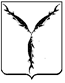 САРАТОВСКАЯ ГОРОДСКАЯ ДУМАРЕШЕНИЕ28.11.2019  № 58-457г. СаратовО внесении изменений в решение Саратовской городской Думы от  27.09.2016   № 1-1 «Об избрании счетной комиссии Саратовской городской Думы»Саратовская городская Дума РЕШИЛА:1. Внести в решение Саратовской городской Думы от 27.09.2016 № 1-1                    «Об избрании счетной комиссии Саратовской городской Думы» 
(с изменениями от 10.11.2017 № 25-187, 25.07.2019 №  54-441) следующие изменения:1.1. Подпункт 1 пункта 1 дополнить словами «Бондаренко Александра Сергеевича».1.2. Подпункт 2 пункта 1 дополнить словами «Кононенко Ирину Михайловну».2. Настоящее решение вступает в силу со дня его принятия.ПредседательСаратовской городской Думы					       В.В. Малетин